     Руководитель клиентской службы                                           К.В.Полетавкин№ п/пМероприятиеМесто проведенияСрок исполненияОтветственный исполнитель1Шахматный клуб «Ступени мастерства»  Центр общения старшего поколенияЕжедневно Б.Хусаинов2Сбор и  подготовка посылок к отправке в зону СВОЦентр общения старшего поколения 01-16.07.2024Л.Круглова3Поездка в Большой Аквапаркг.Уфа 03.07.2024В.Галимурзина4Поездка в парк аттракционов «Сонькина лагуна»г.Сатка, Челябинская область06.07.2024М.Семиненко5 Поездка  на Юмагузинское водохранилище Кугарчинский район Баркортостан14.07.2024В.Галимурзина6В поддержку СВО « СВОих не бросаем» готовим сухой душ в индивидуальных пакетахЦентр общения старшего поколения16.07.2024Л.Круглова7Поездка на озеро Банное, пляжный отдых п. Кусимово 18.07.2024Л.Круглова8Активное участие в мероприятиях, посвященные Дню города, Дню металлургаг.Белорецк19- 21.07. 2024Активисты ЦОСП9 Развлечения в  «Парке Притяжения»г.Магнитогорск26.07.2024Л.Круглова10Сбор посылок для отправки в зону СВОЦентр общения старшего поколения16-30.07. 2024Л.Круглова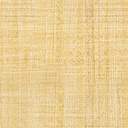 